EK-15TEZ İZLEME DANIŞMANI BAŞARI DEĞERLENDİRME TUTANAĞIAnabilim Dalımız uzmanlık öğrencisi ……………………..’nın Tez İzleme Danışmanı …/…./…. Tarihinde uzmanlık öğrencisinin ilişikte verilen raporunu değerlendirmiş ve BAŞARILI/BAŞARISIZ olduğuna karar vermiştir.TEZ İZLEME DANIŞMANI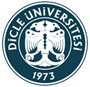 T CDİCLE ÜNİVERSİTESİDİŞ HEKİMLİĞİ FAKÜLTESİÖĞRENCİNİNÖĞRENCİNİNÖĞRENCİNİNÖĞRENCİNİNAdı ve Soyadı:Numarası:Teze Başlama Tarihi:Bir Önceki Rapor Tarihi:Rapor Dönemi:Rapor Teslim Tarihi:Danışmanı:::Tezin Başlığı:::ÜNVANI, ADI SOYADIBAŞARI DURUMUİMZADANIŞMAN